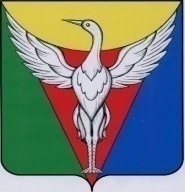 АДМИНИСТРАЦИЯ ПОДОВИННОГО СЕЛЬСКОГО ПОСЕЛЕНИЯОКТЯБРЬСКОГО МУНИЦИПАЛЬНОГО РАЙОНА ЧЕЛЯБИНСКОЙ ОБЛАСТИРАСПОРЯЖЕНИЕ______________________________________________________________________от  03.11.2023 г.  № 70-р	                                                                            		О допуске инициативного проектак конкурсному отборуВ соответствии с Федеральным законом от 06.10.2003 г. № 131-ФЗ «Об общих принципах организации местного самоуправления в Российской Федерации», Законом Челябинской области от 22.12.2020 г.№ 288-ЗО «О некоторых вопросах правового регулирования отношений, связанных с инициативными проектами, выдвигаемыми для получения финансовой поддержки за счет межбюджетных трансфертов из областного бюджета», Решением Совета депутатов Подовинного сельского поселения от 28.12.2020г.№ 23 «Об утверждении Положения о реализации Закона Челябинской области «О некоторых вопросах правового регулирования отношений, связанных с инициативными проектами, выдвигаемыми для получения финансовой поддержки за счет межбюджетных трансфертов из областного бюджета» на территории Подовинного сельского поселения», на основании заявления представителя инициативной группы по реализации инициативного проекта «Ремонт  Памятника воину Великой Отечественной войны в селе Подовинное »  Девальд Н.Н. от 30.10.2023 г. вх. № 251. Признать инициативный проект «Ремонт Памятника воину Великой Отечественной войны в селе Подовинное»  соответствующим требованиям и допустить данный  инициативный проект до конкурсного отбора.2. Настоящее распоряжение подлежит  размещению на официальном сайте администрации Подовинного сельского поселения в информационно-телекоммуникационной сети «Интернет».Глава Подовинного сельского поселения                                                     Шмидт Н.С.